ЗЕМСКОЕ СОБРАНИЕКРАСНОКАМСКОГО МУНИЦИПАЛЬНОГО РАЙОНАПЕРМСКОГО КРАЯРЕШЕНИЕ15.03.2017 											        № 33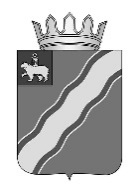 О проведении конкурса по отбору кандидатур на должность главы муниципального района – главы администрации Краснокамского муниципального районаВ соответствии со статьей 36 Федерального закона от 06 октября 2003 г. № 131-ФЗ «Об общих принципах организации местного самоуправления в Российской Федерации», статьями 22 Устава Краснокамского муниципального района, Положением о порядке проведения конкурса по отбору кандидатур на должность главы муниципального района – главы администрации Краснокамского муниципального района», утвержденным решением Земского Собрания Краснокамского муниципального района от 26.08.2015 № 76, Земское Собрание Краснокамского муниципального района РЕШАЕТ:1. Отменить решения Земского Собрания Краснокамского муниципального района от 03 февраля 2017 г. № 16 «О проведении конкурса по отбору кандидатур на должность главы муниципального района – главы администрации Краснокамского муниципального района», от 22 февраля 2017 г. № 20 «О внесении изменений в решение Земского Собрания Краснокамского муниципального района от 03 февраля 2017 г.  № 16 «О проведении конкурса по отбору кандидатур на должность главы муниципального района – главы администрации Краснокамского муниципального района».2. Провести конкурс по отбору кандидатур на должность главы муниципального района – главы администрации Краснокамского муниципального района в период с 24 марта 2017 г. по 31 мая 2017 г.3. Разместить (опубликовать) объявление о проведении конкурса в соответствии с Положением о порядке проведения конкурса по отбору кандидатур на должность главы муниципального района – главы администрации Краснокамского муниципального района, утвержденным решением Земского Собрания Краснокамского муниципального района от 26.08.2015 № 76, не позднее 16 марта 2017 г.  4. Утвердить состав конкурсной комиссии по отбору кандидатур на должность главы муниципального района – главы администрации Краснокамского муниципального района, назначенный Земским Собранием Краснокамского муниципального района, согласно приложению к настоящему решению.5. Обратиться к временно исполняющему обязанности губернатора Пермского края М.Г.Решетникову о назначении половины членов конкурсной комиссии по отбору кандидатур на должность главы муниципального района – главы администрации Краснокамского муниципального района. 6. 	Решение подлежит опубликованию в газете «Краснокамская звезда».Контроль за исполнением настоящего решения оставляю за собой. Председатель Земского Собрания Краснокамского муниципального района			                         Г.П.НовиковПриложение к решению Земского Собрания Краснокамского муниципального района от 15.03.2017 № 33СОСТАВ конкурсной комиссии по проведению конкурса по отбору кандидатур на должность главы муниципального района – главы администрации Краснокамского муниципального района, назначенный Земским Собранием Краснокамского муниципального района1. Новиков Г.П.  – председатель Земского Собрания Краснокамского муниципального района;2. Бабкин Д.В. – заместитель председателя Земского Собрания Краснокамского муниципального района;3. Чеплыгин Д.Г. – депутат  Земского Собрания Краснокамского муниципального района;4. Науменко Ю.Н. – депутат  Земского Собрания Краснокамского муниципального района;5. Черемных А.В. - – депутат  Земского Собрания Краснокамского муниципального района;6. Артемов В.Ю. – депутат  Земского Собрания Краснокамского муниципального района.